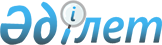 Об установлении зон санитарной охраны хозяйственно - питьевого водозабора на участке скважины № 2 Аршалинского месторождения подземных вод в Денисовском районе
					
			Утративший силу
			
			
		
					Постановление акимата Костанайской области от 23 апреля 2014 года № 163. Зарегистрировано Департаментом юстиции Костанайской области 27 мая 2014 года № 4754. Утратило силу постановлением акимата Костанайской области от 28 апреля 2022 года № 181
      Сноска. Утратило силу постановлением акимата Костанайской области от 28.04.2022 № 181 (вводится в действие по истечении десяти календарных дней после дня его первого официального опубликования).
      В соответствии со статьями 39, 117 Водного кодекса Республики Казахстан от 9 июля 2003 года, статьей 27 Закона Республики Казахстан от 23 января 2001 года "О местном государственном управлении и самоуправлении в Республике Казахстан" акимат Костанайской области ПОСТАНОВЛЯЕТ:
      Сноска. Преамбула постановления с изменением, внесенным постановлением акимата Костанайской области от 14.03.2016 № 116 (вводится в действие по истечении десяти календарных дней после дня его первого официального опубликования).


      1. Установить зоны санитарной охраны хозяйственно – питьевого водозабора на участке скважины № 2 Аршалинского месторождения подземных вод в Денисовском районе согласно приложению.
      2. Настоящее постановление вводится в действие по истечении десяти календарных дней после дня его первого официального опубликования.
      СОГЛАСОВАНО:
      Руководитель республиканского
      государственного учреждения
      "Тобол-Торгайская бассейновая
      инспекция по регулированию
      использования и охране водных
      ресурсов Комитета по водным
      ресурсам Министерства окружающей
      среды и водных ресурсов
      Республики Казахстан"
      ________________ Г. Оспанбекова
      Исполняющий обязанности
      руководителя республиканского
      государственного учреждения
      "Департамент по защите прав
      потребителей Костанайской
      области Агентство Республики
      Казахстан по защите прав
      потребителей"
      _______________ С. Байменова Зоны санитарной охраны
хозяйственно – питьевого водозабора
на участке скважины № 2 Аршалинского
месторождения подземных вод в
Денисовском районе
      Примечание: границы зон санитарной охраны отражены в картографическом материале проекта "Зоны санитарной охраны хозяйственно – питьевого водозабора на участке скважины № 2 Аршалинского месторождения подземных вод в Денисовском районе" (заказчик – товарищество с ограниченной ответственностью "Алакульское").
					© 2012. РГП на ПХВ «Институт законодательства и правовой информации Республики Казахстан» Министерства юстиции Республики Казахстан
				
      Аким области

Н. Садуакасов
Приложение
к постановлению акимата
от 23 апреля 2014 года № 163 
Наимено-
вание источни-
ка водо-
забора
Размеры зон санитарной охраны
Размеры зон санитарной охраны
Размеры зон санитарной охраны
Размеры зон санитарной охраны
Размеры зон санитарной охраны
Размеры зон санитарной охраны
Наимено-
вание источни-
ка водо-
забора
I пояс
I пояс
II пояс
II пояс
III пояс
III пояс
Наимено-
вание источни-
ка водо-
забора
граница
площадь
граница
площадь
граница
площадь
Скважина
№ 2
Радиус –
50 метров вокруг скважины
0,8 гектар
Длина –
128 метров
Максималь-
ная
ширина –
116 метров
1,5 гектара
Длина –
931 метр
Макси-
мальная
ширина –
800 метров
74,5 гектара